KOMPETENSI PEDAGOGIK GURU DALAM MENGIMPLEMENTASIKAN PENILAIAN AUTENTIK SESUAI KURIKULUM 2013 DI SDN TANAGARA SKRIPSIDiajukan kepada Jurusan Pendidikan Guru Madrasah Ibtidaiyyahsebagai salah satu syarat untuk memperoleh gelar Sarjana Pendidikan (S.Pd)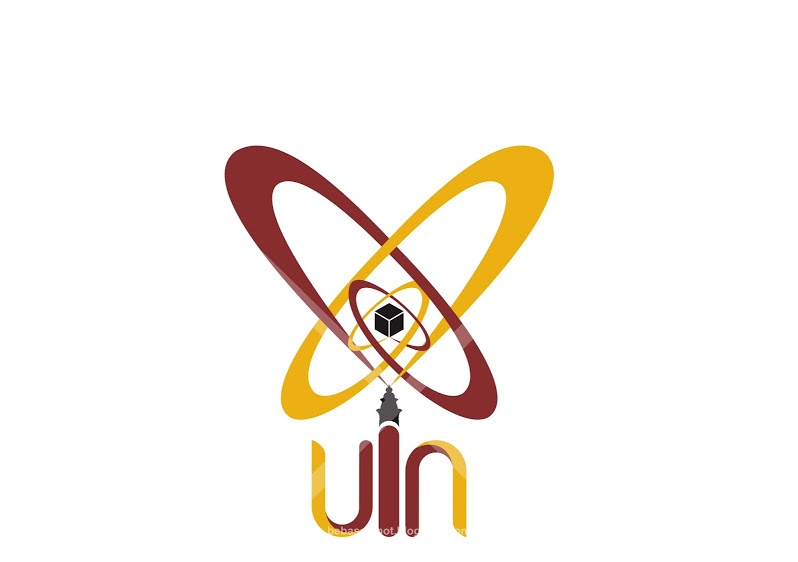 Oleh :IIM MAHDIAHNIM : 161240062FAKULTAS TARBIYAH DAN KEGURUANUNIVERSITAS ISLAM NEGERISULTAN MAULANA HASANUDDIN BANTEN TAHUN 2020 M/ 1440 H